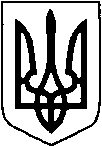 МАР’ЯНІВСЬКА  СЕЛИЩНА РАДАЛУЦЬКОГО РАЙОНУ ВОЛИНСЬКОЇ ОБЛАСТІВИКОНАВЧИЙ КОМІТЕТП Р О Т О К О Л № 10ЗАСІДАННЯ ВИКОНАВЧОГО КОМІТЕТУвід 11 травня 2022 рокуЗасідання виконкому вів селищний голова Басалик Олег ВолодимировичУзяли участь у засіданні:Члени виконавчого комітету:Басалик Олег Володимирович, селищний голова;Васюренко Ольга Мирославівна, секретар Мар’янівської селищної ради восьмого скликання;Гиль Іван Порфирович, староста Бужанівського старостинського  округу; Доманюк Петро Юрійович, представник ПП «Агро-Експрес-Сервіс»;Киричук Сергій Анатолійович, староста Бранівського старостинського  округу;Кусевич Павло Юрійович, начальник відділу соціального захисту населення;Лем Ярослав Степанович, староста Цегівського старостинського  округу;Папиш Марія Ярославівна, староста Галичанського старостинського округу (за посадою); Поліщук Ірина Володимирівна, начальник відділу «Центр надання адміністративних послуг»;Сафонік Богдан Олексійович, представник громадськості.Зі складу виконкому відсутні на засіданні:Гриб Валентина Василівна, завідувач ЗДО «Берізка» с. Борочиче;Луговська Дарина Анатоліївна, юрист ТзОВ «Горохів – насіння».Мельничук Іван Ростиславович, представник ТОВ «Агросвіт –Волинь»;Мороз Тамара Макарівна, директор Бранівського ліцею Луцького району Волинської області;Садольський Ярослав Анатолійович, ФОП, член спілки АТО.Олег Басалик ставить на голосування порядок денний.Технічне голосування: «За» - 9. Підтримано.ПОРЯДОК ДЕННИЙ:1.Про внесення змін до рішення Мар’янівської селищної ради від 23 грудня 2021 року № 21/22 «Про бюджет Мар’янівської селищної територіальної громади на 2022 рік».Інформує: Катерина Павлік – начальник фінансового відділу. 2. Про затвердження висновку про доцільність позбавлення батьківських прав.Інформує: Ольга Повзун – головний спеціаліст служби у справах дітей.3. Про надання одноразової фінансової допомоги. Інформує: Павло Кусевич – начальник відділу соціального захисту.Селищний голова                                                                              Олег БАСАЛИКСекретар                                                                                          Ольга ВасюренкоСЛУХАЛИ:Про внесення змін до рішення Мар’янівської селищної ради від 23 грудня 2021 року № 21/22 «Про бюджет Мар’янівської селищної територіальної громади на 2022 рік».ВИСТУПИЛА:Катерина Павлік, начальник фінансового відділу.ВИРІШИЛИ:Рішення прийнято.Рішення № 34 додається.Результат голосування «За» – 9.СЛУХАЛИ:Про затвердження висновку про доцільність позбавлення батьківських прав.ВИСТУПИЛА:Ольга Повзун – головний спеціаліст служби у справах дітейВИРІШИЛИ:Рішення прийнято.Рішення № 35 додається.Результат голосування «За» – 10. (Долучився Гиль Іван Порфирович).СЛУХАЛИ:Про надання одноразової фінансової допомоги.ВИСТУПИВ:Павло Кусевич – начальник відділу соціального захисту.ВИРІШИЛИ:Рішення прийнято.Рішення № 36 додається.Результат голосування «За» – 10.